Les longueursEstimer des longueursCorrigéAide Mélanie à trouver 4 objets dont la mesure est inférieure à 1 m. Voilà ce qu’elle propose. Barre ce qui te semble faux.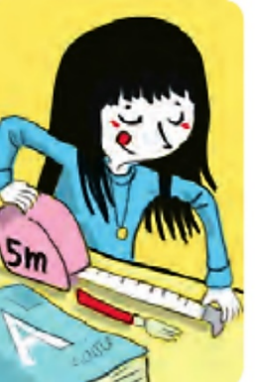 a. La hauteur d’une porte.b. L’épaisseur d’un dictionnaire. c. La longueur d’une voiture.d. La longueur d’une fourchette.e. La longueur d’un lit.f.  La distance maximale entre le pouce et l’index.Complète avec l’unité qui convient (km, m, cm).a. La longueur du pont de Normandie : 2 kmb. La hauteur d’un panier de basket : 3 mc. La longueur d’une piscine : 25 m d. La largeur d’un ski : 7 cme. Le point culminant de l’Everest : 8 848 mf.  La taille d’un enfant de 10 ans : 130 cmConvertir des longueursComplète en choisissant parmi les réponses proposées (tu peux t’aider du tableau de conversion):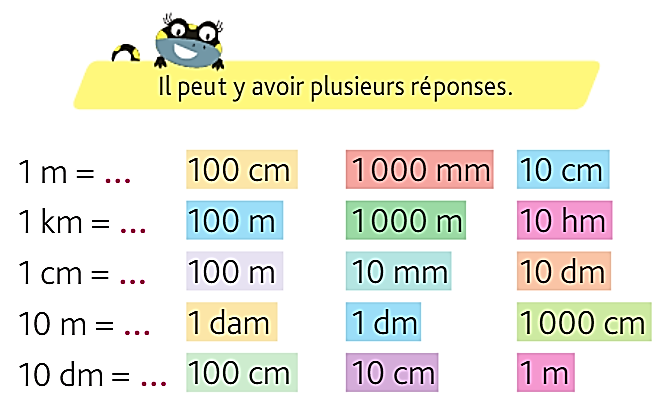 